　　令和５年１０月１５日秋田県ラグビーチーム代表者　各位　　　　　　　秋田県ラグビーフットボール協会担当者　　女子委員長　石川凌秋田県女子ラグビー合同練習会（お知らせ）拝啓　平素は並々ならぬご芳志をいただき、誠にありがとうございます。さて、先日ご連絡致しました練習会の件につきまして、参加者アンケートにご協力をお願い申し上げます。下記のURL・ＱＲコードに、フォームがございます。また、この度女子委員会でFacebookと Instagramを開設致しました。雨天中止の判断につきましても関係者全体へ発信するツールがない為、こちらのSNSを用いて当日の天気予報を参考に、実施の可否をご周知したいと存じます。まずは、取り急ぎご連絡申し上げます。　　　　　　　　　　　　　　　敬具◎【参加者アンケートURL】https://forms.gle/pNqVpZdXTxUnZ33TA◎【Instagram URL】https://instagram.com/akita_ladies_rugby?igshid=OGQ5ZDc2ODk2ZA%3D%3D&utm_source=qr◎【Facebook URL】https://www.facebook.com/akitaladiesrugby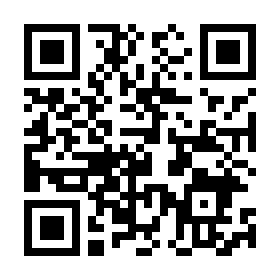 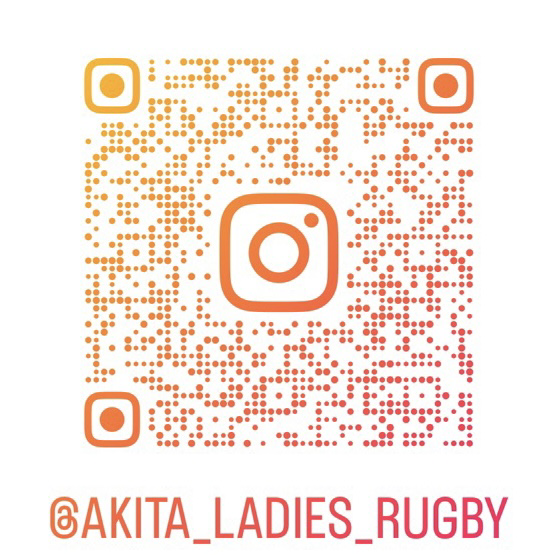 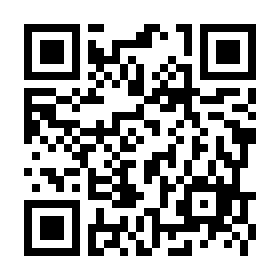 